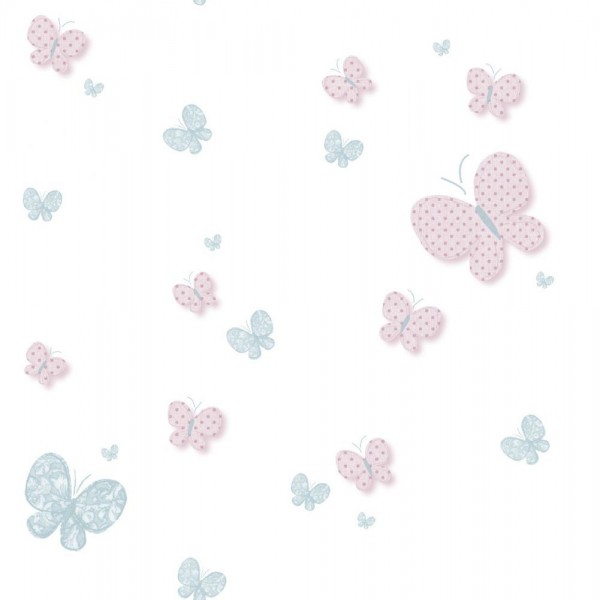 Jadłospis 22-26 listopadDataRodzaj posiłkuMenuMenuMenu22.11PoniedziałekŚniadanieII śniadanieChleb orkiszowy z masłem, pastą jajeczną ze szczypiorkiem, herbata ( gluten, mleko i jego pochodne)Chleb orkiszowy z masłem, pastą jajeczną ze szczypiorkiem, herbata ( gluten, mleko i jego pochodne)Chleb orkiszowy z masłem, pastą jajeczną ze szczypiorkiem, herbata ( gluten, mleko i jego pochodne)22.11PoniedziałekŚniadanieII śniadanieSok owocowy, ciasteczka zbożowe ( gluten)Sok owocowy, ciasteczka zbożowe ( gluten)Sok owocowy, ciasteczka zbożowe ( gluten)22.11PoniedziałekobiadZupa:Krem z dyni z grzankami ziołowymiKrem z dyni z grzankami ziołowymi22.11PoniedziałekobiadII danie:Sznycel z kurczaka zapiekany z serem i szpinakiem, ziemniaczki, marchewka zasmażanaSznycel z kurczaka zapiekany z serem i szpinakiem, ziemniaczki, marchewka zasmażana22.11PoniedziałekobiadAlergeny:  zupa – seler, gluten; II danie: gluten, mleko i jego pochodnezupa – seler, gluten; II danie: gluten, mleko i jego pochodne22.11PoniedziałekpodwieczorekBana, jabłko, herbataBana, jabłko, herbataBana, jabłko, herbata23.11WtorekŚniadanieII śniadaniePłatki kukurydziane z mlekiem/chleb graham z masłem, szynką drobiową, ogórkiem zielonym ( gluten, mleko i jego pochodne)Płatki kukurydziane z mlekiem/chleb graham z masłem, szynką drobiową, ogórkiem zielonym ( gluten, mleko i jego pochodne)Płatki kukurydziane z mlekiem/chleb graham z masłem, szynką drobiową, ogórkiem zielonym ( gluten, mleko i jego pochodne)23.11WtorekŚniadanieII śniadanieMix owocówMix owocówMix owoców23.11WtorekobiadZupa:Zupa:Jarzynowa z brukselką, mięskiem drobiowym i ziemniaczkami23.11WtorekobiadII danie:II danie:Pierogi leniwe (4 szt.) z sosem z owoców leśnych23.11WtorekobiadAlergeny:Alergeny:zupa – seler; II danie: gluten, mleko i jego pochodne, jajo23.11WtorekpodwieczorekSałatka makaronowa z szynką, brokułami i papryką, pieczywo(gluten, jajo, mleko i jego pochodne)Sałatka makaronowa z szynką, brokułami i papryką, pieczywo(gluten, jajo, mleko i jego pochodne)Sałatka makaronowa z szynką, brokułami i papryką, pieczywo(gluten, jajo, mleko i jego pochodne)24.11ŚrodaŚniadanieII śniadanieChleb wieloziarnisty, parówka, ketchup, papryka, herbata ( gluten)Chleb wieloziarnisty, parówka, ketchup, papryka, herbata ( gluten)Chleb wieloziarnisty, parówka, ketchup, papryka, herbata ( gluten)24.11ŚrodaŚniadanieII śniadanieMix owocówMix owocówMix owoców24.11ŚrodaobiadZupa:Zupa:Rosół z makaronem24.11ŚrodaobiadII danie:II danie:Duszona wołowina z imbirem, dynią, włoską kapustą i kalafiorem; kasza gryczana24.11ŚrodaobiadAlergeny:  Alergeny:  zupa – seler, gluten, jajo; II danie: 24.11ŚrodapodwieczorekKołacz z serem i kruszonką(gluten, mleko i jego pochodne, jajo)Kołacz z serem i kruszonką(gluten, mleko i jego pochodne, jajo)Kołacz z serem i kruszonką(gluten, mleko i jego pochodne, jajo)25.11CzwartekŚniadanieII śniadanieChleb pszenny z masłem, pasztetem i ogórkiem kiszonym , herbata( gluten, mleko i jego pochodne)Chleb pszenny z masłem, pasztetem i ogórkiem kiszonym , herbata( gluten, mleko i jego pochodne)Chleb pszenny z masłem, pasztetem i ogórkiem kiszonym , herbata( gluten, mleko i jego pochodne)25.11CzwartekŚniadanieII śniadanieMix owocówMix owocówMix owoców25.11CzwartekobiadZupa:Zupa:Kalafiorowa z ziemniaczkami25.11CzwartekobiadII danie: II danie: Kotlecik jajeczny w sosie chrzanowym, ziemniaczki, sałatka Colesław25.11CzwartekobiadAlergeny:Alergeny:zupa – seler, mleko i jego pochodne; II danie: gluten, jajo, mleko i jego pochodne25.11CzwartekpodwieczorekMusli z jogurtem waniliowym, herbata ( gluten, mleko i jego pochodne)Musli z jogurtem waniliowym, herbata ( gluten, mleko i jego pochodne)Musli z jogurtem waniliowym, herbata ( gluten, mleko i jego pochodne)26.11Piątek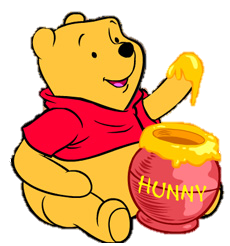 ŚniadanieII śniadanieChleb orkiszowy z masłem, serem wędzonym i pomidorkiem koktajlowym ( gluten, mleko i jego pochodne)Chleb orkiszowy z masłem, serem wędzonym i pomidorkiem koktajlowym ( gluten, mleko i jego pochodne)Chleb orkiszowy z masłem, serem wędzonym i pomidorkiem koktajlowym ( gluten, mleko i jego pochodne)26.11PiątekŚniadanieII śniadanieMix owocówMix owocówMix owoców26.11PiątekobiadZupa:Zupa:Pomidorowa z ryżem26.11PiątekobiadII danie:II danie:Pulpety rybne w sosie koperkowym, ziemniaczki, brokuły na parze26.11PiątekobiadAlergeny:  Alergeny:  zupa – seler, mleko i jego pochodne; II danie: ryba, jajo, gluten, mleko i jego pochodne26.11PiątekpodwieczorekBułka maślana z dżemem truskawkowym, herbata ( gluten, mleko i jego pochodne)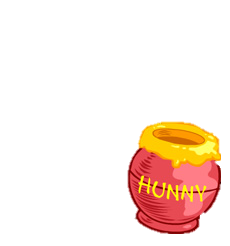 Bułka maślana z dżemem truskawkowym, herbata ( gluten, mleko i jego pochodne)Bułka maślana z dżemem truskawkowym, herbata ( gluten, mleko i jego pochodne)